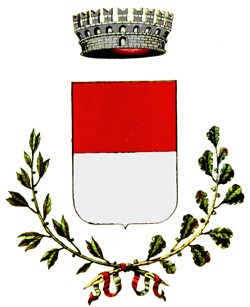  TASSA SUI RIFIUTI DENUNCIA DI:   INIZIO    CESSAZIONE   VARIAZIONE PER LE UTENZE NON DOMESTICHEIl/La sottoscritto/a ________________________________________________________________________Codice Fiscale _____________________________________ Nato/a a ______________________________il __________________ e residente in Via/P.zza ________________________________________________Città_____________________________________ loc.____________________Prov._______ CAP _______In qualità di ________________________________della ditta/società_______________________________Con sede legale in via/p.zza__________________________________________________ n°____________ Comune _____________________________Loc._______________________CAP _____Tel.____________DICHIARA, A DECORRERE DAL ____/____/________ L’INIZIO DELLA DETENZIONE OD OCCUPAZIONE DEI SEGUENTI LOCALI ED AREE:    (Allegare planimetria catastale)Via/P.zza ______________________________________________________________ n°__________Loc. _______________________ Città _______________________________Prov._______ CAP ________Rif. catastali: Cat. ______ Fg. ____________Part. _______________Sub. ________________________Locali di: DI PROPRIETA’       IN AFFITTO			 Dati proprietario____________________________________________________Locali dove si producono rifiuti  urbani ed assimilati                                        Mq____________________ Locali dove si producono rifiuti  speciali                           	                         Mq____________________Aree operative coperte e/o scoperte                                                                       Mq____________________TOTALE GENERALE DELLE SUPERFICI SOGGETTE A TARIFFA            Mq____________________Ex Intestatario/ occupante ______________________________________________________________ LA CESSAZIONE DELLA DETENZIONE OD OCCUPAZIONE DEI SEGUENTI LOCALI ED AREE:Via/P.zza ______________________________________________________________ n°__________Loc. _______________________ Città _______________________________Prov._______ CAP ________Rif. Catastali:   Cat. ______Fg. _______Part._________ Sub. _________I suddetti locali vengono restiuiti/venduti/affittati  a ____________________________________________Indirizzo________________________________________________________________________________ LA VARIAZIONE:dell’ immobile intestato a ______________________________________Sito in Via/P.zza ______________________________________________n° ____________________Rif. Catastali:   Cat. ______Fg. _______Part._________ Sub. _________	 DELLA SUPERFICIE SUPERFICIE INIZIALE MQ____________  SUPERFICIE FINALE MQ. ________________________	 DELLA DESTINAZIONE D’ USOda Cat._______________a Cat.__________________________               DELLA RAGIONE SOCIALE (precedente)________________________________________                DELLA PARTITA IVA (precedente) ______________________________________________Note:____________________________________________________________________________________________________________________________________________________________________Indirizzo al quale inviare la fattura:  Presso  ____________________________________________________Via/P.zza ___________________________________________________________________n°__________Città_____________________________________ loc.____________________Prov._______ CAP _______Lì_____________________________________	Firma ____________________________________CONSENSO AL TRATTAMENTO DEI DATI PERSONALII dati personali contenuti nella presente denuncia, saranno trattati manualmente o con strumenti informatici, nel rispetto della massima riservatezza, esclusivamente nell'ambito del procedimento in oggetto, ai sensi dell’art. 23 del D. Lgs . n.196 del 30 Giugno  2003.CONSENSO     SI    NO   				Firma__________________________________________                                                                                                                                                                                      